هُواللّه-ای بنده حقّ، نامه‌ات وارد و بر مضمون اطّلاع…عبدالبهاءاصلی فارسی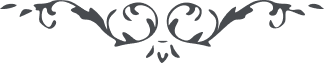 هُواللّه ای بنده حقّ، نامه‌ات وارد و بر مضمون اطّلاع حاصل گشت الحمدللّه دلالت بر هدايت مينمود و بشکرانه موهبت حضرت احديّت از زمان فرقت تا بحال همواره در نظر بوده و هستی و در درگاه خداوند آگاه درخواست مينمايم که در امر مبارک قدم ثبوتی بنمائی و سر برافرازی و در جميع شئون برضای الهی حرکت نمائی و در اين جنّت ابدی متوطّن و مخلّد گردی و در فکر آن باشی که برفتاری در بين خلق محشور گردی که گفتارت نصّ قاطع باشد و کردارت دليل بر محبّت نيّر ساطع. نظر بحکمت کليّه الهيّه جمال مبارک تبليغ لسانی را بکلّی در مصر و اين اطراف منع فرمودند عنقريب سرّ حکمتش ظاهر گردد   ع ع 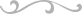 